Oligo Designs for Mutagenesis of RNA1 promoter and +1 regionConduct Inverted PCR on pSB1A2-BR plasmid (with whatever insert) using the following primersJ-GGA_E_rev; gcatggtctcaCTGTAGCACCGCCTACATJ-GGA_F_for; CcagggtctctTGGTATCTGCGCTCTGCTAnneal top and bottom strand Oligos and use J-GGA to insert them Between Junctions E and F.	Below is the design of the top and bottom strands for the wild type (WT; original) region.  Change bases on top and bottom strands to introduce mutations.RNA1_WT_Top; acagagttcttgaagtggtggcctaactacggctacactagaagGacagtattRNA1_WT_Bot; ACCAAATACTGTCCTTCTAGTGTAGCCGTAGTTAGGCCACCACTTCAAGAACTOligos AnnealedacagagttcttgaagtggtggcctaactacggctacactagaagGacagtatt    TCAAGAACTTCACCACCGGATTGATGCCGATGTGATCTTCCTGTCATAAACCAComplete Promoter Change to P5 (highest):RNA1_P5_Top; acagttgacaattaatcatccggctcgtaatttatgtggaRNA1_P5_Bot; ACCATCCACATAAATTACGAGCCGGATGATTAATTGTCAAOligos Annealedacagttgacaattaatcatccggctcgtaatttatgtgga    AACTGTTAATTAGTAGGCCGAGCATTAAATACACCTACCASingle-Point Mutation:RNA1_HT_Top; acagagttcttgaagtggtggcctaactacggctacactagaagNacagtattRNA1_HT_Bot; ACCAAATACTGTNCTTCTAGTGTAGCCGTAGTTAGGCCACCACTTCAAGAACTOligos AnnealedacagagttcttgaagtggtggcctaactacggctacactagaagNacagtatt    TCAAGAACTTCACCACCGGATTGATGCCGATGTGATCTTCNTGTCATAAACCAInitiation-Site Change:RNA1_IT_Top; acagagttcttgaagtggtggcctaactacggctacactagaagGGGTTtattRNA1_IT_Bot; ACCAAATAaaccCCTTCTAGTGTAGCCGTAGTTAGGCCACCACTTCAAGAACTOligos AnnealedacagagttcttgaagtggtggcctaactacggctacactagaagGGGTTtatt    TCAAGAACTTCACCACCGGATTGATGCCGATGTGATCTTCCCCAAATAAACCA>pSB1A2 Part-only sequence (2079 bp)tactagtagcggccgctgcaggcttcctcgctcactgactcgctgcgctcggtcgttcggctgcggcgagcggtatcagctcactcaaaggcggtaatacggttatccacagaatcaggggataacgcaggaaagaacatgtgagcaaaaggccagcaaaaggccaggaaccgtaaaaaggccgcgttgctggcgtttttccataggctccgcccccctgacgagcatcacaaaaatcgacgctcaagtcagaggtggcgaaacccgacaggactataaagataccaggcgtttccccctggaagctccctcgtgcgctctcctgttccgaccctgccgcttaccggatacctgtccgcctttctcccttcgggaagcgtggcgctttctcatagctcacgctgtaggtatctcagttcggtgtaggtcgttcgctccaagctgggctgtgtgcacgaaccccccgttcagcccgaccgctgcgccttatccggtaactatcgtcttgagtccaacccggtaagacacgacttatcgccactggcagcagccactggtaacaggattagcagagcgaggtatgtaggcggtgctacagagttcttgaagtggtggcctaactacggctacactagaaggacagtatttggtatctgcgctctgctgaagccagttaccttcggaaaaagagttggtagctcttgatccggcaaacaaaccaccgctggtagcggtggtttttttgtttgcaagcagcagattacgcgcagaaaaaaaggatctcaagaagatcctttgatcttttctacggggtctgacgctcagtggaacgaaaactcacgttaagggattttggtcatgagattatcaaaaaggatcttcacctagatccttttaaattaaaaatgaagttttaaatcaatctaaagtatatatgagtaaacttggtctgacagttaccaatgcttaatcagtgaggcacctatctcagcgatctgtctatttcgttcatccatagttgcctgactccccgtcgtgtagataactacgatacgggagggcttaccatctggccccagtgctgcaatgataccgcgagacccacgctcaccggctccagatttatcagcaataaaccagccagccggaagggccgagcgcagaagtggtcctgcaactttatccgcctccatccagtctattaattgttgccgggaagctagagtaagtagttcgccagttaatagtttgcgcaacgttgttgccattgctacaggcatcgtggtgtcacgctcgtcgtttggtatggcttcattcagctccggttcccaacgatcaaggcgagttacatgatcccccatgttgtgcaaaaaagcggttagctccttcggtcctccgatcgttgtcagaagtaagttggccgcagtgttatcactcatggttatggcagcactgcataattctcttactgtcatgccatccgtaagatgcttttctgtgactggtgagtactcaaccaagtcattctgagaatagtgtatgcggcgaccgagttgctcttgcccggcgtcaatacgggataataccgcgccacatagcagaactttaaaagtgctcatcattggaaaacgttcttcggggcgaaaactctcaaggatcttaccgctgttgagatccagttcgatgtaacccactcgtgcacccaactgatcttcagcatcttttactttcaccagcgtttctgggtgagcaaaaacaggaaggcaaaatgccgcaaaaaagggaataagggcgacacggaaatgttgaatactcatactcttcctttttcaatattattgaagcatttatcagggttattgtctcatgagcggatacatatttgaatgtatttagaaaaataaacaaataggggttccgcgcacatttccccgaaaagtgccacctgacgtctaagaaaccattattatcatgacattaacctataaaaataggcgtatcacgaggcagaatttcagataaaaaaaatccttagctttcgctaaggatgatttctggaattcgcggccgcttctagagThe box in the above sequence is the pMB1 replication origin region. Within this region are coding sequences for the synthesis of species I RNA and species II RNA which regulate the plasmids copy number by a negative control element, more specifically RNA I and the origin of replication itself.The key is as follows:Sequence highlighted in gray codes for RNA II (*most but not all).RNA I sequence is within RNA II sequence.Sequence highlighted in yellow codes for RNA I.Nucleotide G highlighted in dark gray is the origin of replication.Sequences highlighted in red are possible -10 and -35 promoter elements for RNA I or RNA II predicted by bacterial promoter prediction software.RNA I uses forward promoters.RNA II uses backwards promoters. Sequence highlighted in magenta are possible -10 and -35 promoter elements for RNA I predicted by another bacterial promoter prediction software.Sequence highlighted in green is the -35 promoter for RNA II.Nucleotides highlighted in blue are the +1 sites for RNA I and RNA II sites, respectively.Nucleotides in bold are at exactly -10 or -35 positions of the promoters.GTA GCT CTT GAT CCG GCA AAC AAA CCA CCG CTG GTA GCG GTG GTT TTT TTG TT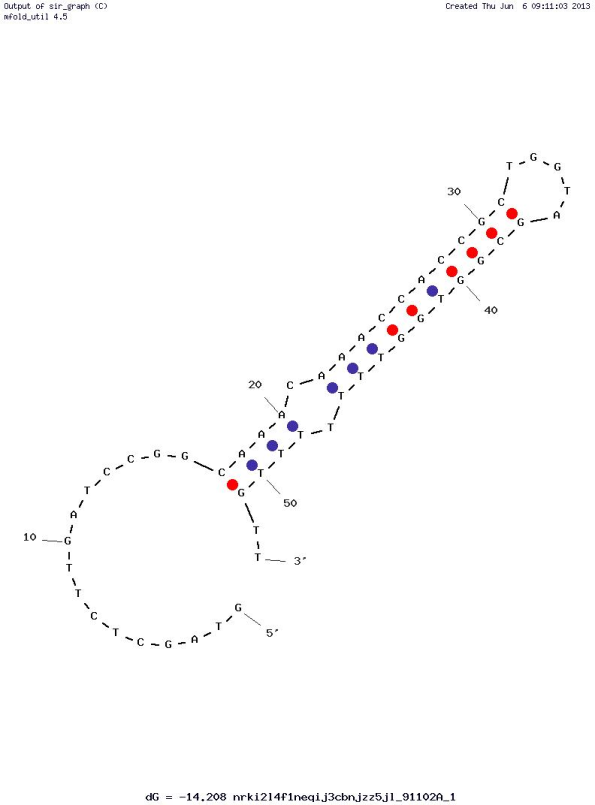 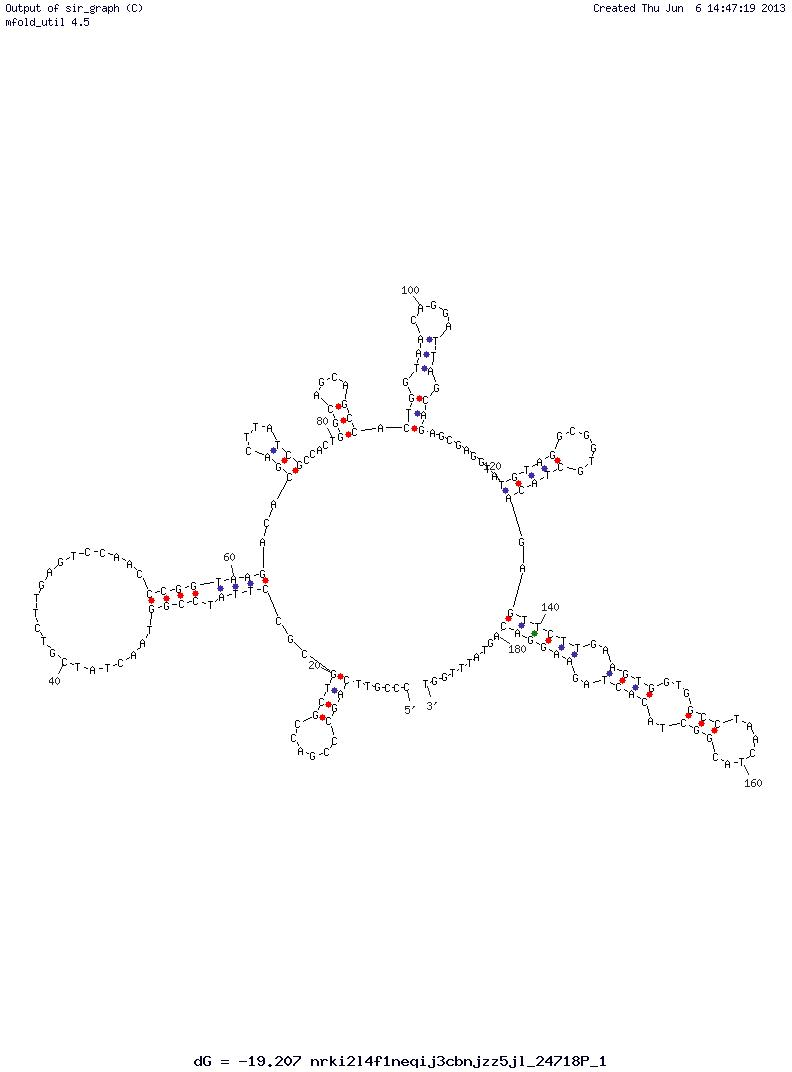 